МУНИЦИПАЛЬНОЕ БЮДЖЕТНОЕ ДОШКОЛЬНОЕ ОБРАЗОВАТЕЛЬНОЕ УЧРЕЖДЕНИЕ«Центр развития ребёнка – детский сад № 17»ГОРОДА МИХАЙЛОВСКА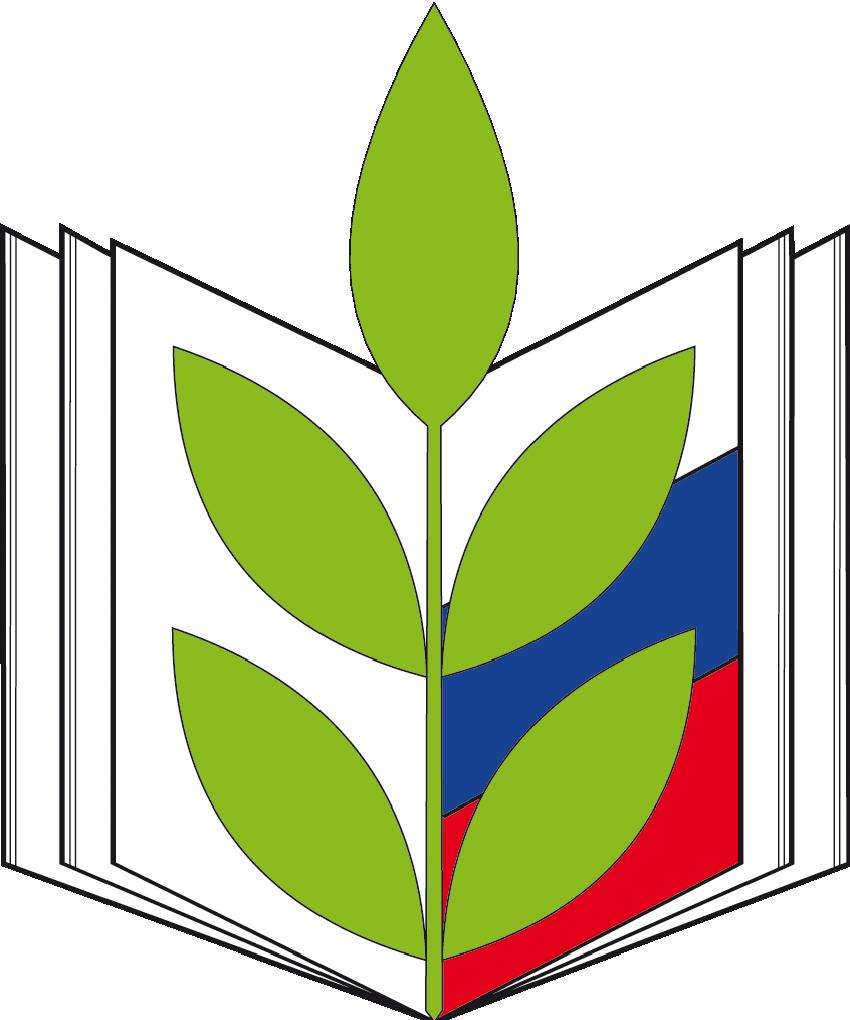 ПУБЛИЧНЫЙ ОТЧЕТО ПРОДЕЛАННОЙ РАБОТЕ ПЕРВИЧНОЙ ПРОФСОЮЗНОЙ ОРГАНИЗАЦИИМБДОУ «ЦРР – детский сад № 17»за период с 01.01. 2022года по 01.02. 2023года                                                             Подготовила: председатель первичной профсоюзной организации Шаповалова О.А.Михайловск 2022 г.Первичная профсоюзная организация МБДОУ является структурным звеном организации профсоюзов работников народного образования и науки Российской Федерации. Работа профсоюзного комитета за отчётный период (с 01.01.20021 по 01.02. 2022г.) велась в соответствии с основными направлениями деятельности первичной профсоюзной организации, а так же в соответствии с планом профсоюзного комитета МБДОУ«Центр развития ребёнка – детский сад № 17», опиралась на основные принципы Положения о первичной профсоюзной организации. Выборным и исполнительным органом профсоюзной организации является профком. Председатель профсоюзного комитета –Шаповалова О.А. Члены профсоюзного актива: Сермакшева Л.М., Бахта Н.Ф. Ежемесячно осуществляется безналичное удержание членских профсоюзных взносов в размере 1%. Удерживаемые профвзносы перечисляются на счёт Ставропольской городской организации профсоюза работников народного образования и науки Российской Федерации, что выполнялось в полном соответствии с положением Коллективного договора МБДОУ«Центр развития ребёнка – детский сад № 17».На сегодняшний день в нашем учреждении работает 39 человек, из них в профсоюзной организации учреждения состоит 12 человек, что составляет 45 % от общей численности штатных работников. Главным фактором членства в профсоюзе является работа профсоюза по защите социально - трудовых и профессиональных интересов членов профсоюза.В нашем профсоюзном комитете работает 3 человека. Вся работа профсоюзного комитета проводится в тесном сотрудничестве с администрацией дошкольного учреждения, так, как  работа вместе определяет стиль взаимоотношений между руководителем и профсоюзным комитетом.Вся работа профсоюзного комитета была организована по составленному годовому плану.Принят коллективный договор, учитывающий все права и обязанности каждого члена коллектива. Вновь прибывшие работники знакомятся с Уставом образовательного учреждения, коллективным договором, правилами внутреннего трудового распорядка. Ежегодно председатель первичной профсоюзной организации и директор, отчитываются по итогам выполнения коллективного договора на общем собрании работников нашего дошкольного учреждения. Важным направлением в деятельности нашего профкома является обеспечение безопасных условий труда. За подготовку ДОУ к новому учебному году, соглашение по технике безопасности и охране труда, равную ответственность несут заведующий ДОУ и профком, а уполномоченныйпо охране труда осуществляет контроль за выполнением данного соглашения. Все члены нашей профсоюзной организации имеют право на защиту их социально-трудовых прав и профессиональных интересов. Реализацию этого права осуществляет профсоюзный комитет, комиссия по охране труда, а так же комиссия по трудовым спорам.Контроль над соблюдением законодательства по охране труда, созданием безопасных и здоровых условий труда в нашем дошкольном учреждении – является важным направлением в работе нашей профсоюзной организации. Обязанность по организации безопасных условий труда, проверки знаний работников и наших воспитанников возложена на руководителя и комиссию по охране труда, созданную из представителей работодателя и членов профсоюзного комитета.Все члены профсоюзной организации имеют право на защиту их социально-трудовых прав и профессиональных интересов. Реализацию этого права осуществляет профсоюзный комитет, комиссия по охране труда, а так же комиссия по трудовым спорам.В 2022 году был заключен коллективный договор, принят комиссией по ведению коллективных переговоров, подготовке проекта, заключению и контролю выполнения коллективного договора. Один экземпляр хранится у председателя первичной профсоюзной организации. С профсоюзным комитетом помимо коллективного договора и его основных разделов согласованы положения, соглашения и инструкции по охране труда, должностные инструкции сотрудников и др. Работа профсоюзного комитета была направлена на:-повышение жизненного уровня членов профсоюза;-обеспечение защиты прав каждого члена профсоюза;-создание хороших условий для работы и отдыха членов профсоюза.В течение отчетного периода профсоюзный комитет:-осуществлял проверку соглашения по охране труда;-контролировал прохождение сотрудниками медицинского осмотра;-контролировал выполнение коллективного договора.За отчетный период на заседаниях профкома обсуждались вопросы,охватывающие все направления профсоюзной деятельности:- о заключении коллективного договора, о его содержании с учетом поступления предложений от работников,- о выполнении коллективного договора,- о рассмотрении и утверждении правил внутреннего распорядка,- о разработке положения и критериев стимулирующих надбавок,- о принятии Соглашения по охране труда и контроле за его выполнением,- о соблюдении требований техники безопасности и охраны труда, -  о контроле за организацией прохождения медицинского осмотра работниками,- о решении социально-экономических вопросов,-  об оздоровлении работников,-  культурно-массовая работа,-  информационная работа.Вся деятельность профкома на виду всего коллектива. Помощником в информировании членов профсоюзной организации является профсоюзный уголок, здесь можно познакомиться с информацией профсоюзной организации работников образования нашего района, профсоюзного комитета ДОУ, материалами периодической печати, поступившими документами. Оформлена страничка на сайте детского сада. Регулярно проводятся заседания профкома по вопросам выплаты материальной помощи членам профсоюза, оформляются протоколы заседания профкома.В коллективе созданы условия, способствующие творческому и профессиональному росту каждого работника ДОУ. Своевременно по графику педагоги повышают свою профессиональную квалификацию и в назначенные сроки проходят аттестацию.Главным и основополагающим стержнем в работе профсоюзной организации Учреждения является четко выстроенная система информирования работников Учреждения. Все работники объединены не только профессиональной деятельностью, но и досугом, профсоюзная организация участвует в жизни каждого сотрудника, помогает решать проблемы.Профсоюзная организация и администрация детского сада заинтересованы всоздании хороших условий труда для сотрудников.Профсоюзная организация принимает участие в митингах, акциях  организованных городским Комитетом Профсоюзов. В дальнейшем профсоюз ставит такие задачи, как:- увеличение профсоюзного членства; - продолжение работы по объединению усилий и координации действий профсоюзной организации по защите социально - трудовых, профессиональных прав и интересов членов профсоюза;-способствовать сплочению коллектива;-проявлять настойчивость в защите прав членов профсоюза за здоровье  и безопасные условия труда;Хочется поблагодарить всех членов профсоюзной организации, принимающих активное участие в районных и культурно – массовых мероприятиях нашего учреждения. Нам предстоит поработать над намеченными проблемами, постараться ещё активнее заявить о себе, о роли первичной организации в жизни коллектива. Главными направлениями в этой работе остаются: защита прав и интересов работников учреждения, соблюдение законности, повышение ответственности за результаты своего личного труда и работы коллектива в целом.Председатель ПО МБДОУ «ЦРР – детский сад № 17»   Шаповалова О.А.